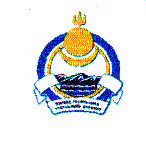 СОВЕТ  ДЕПУТАТОВ  СЕЛЬСКОГО  ПОСЕЛЕНИЯ«ГИЛЬБИРИНСКОЕ»ИВОЛГИНСКОГО  РАЙОНА  РЕСПУБЛИКИ  БУРЯТИЯ671053, Республика Бурятия, Иволгинский район, село Хурамша, ул. Ербанова,1 телефон (8-30-140) 41-1-66, факс 41-1-64РЕШЕНИЕ «15»  февраля 2024 года                                 					 № 18                                    с. Хурамша«О внесении изменений в Уставмуниципального образованиясельского поселения «Гильбиринское»В соответствии с Федеральным законом от 04.08.2023г. №420 - ФЗ «О внесении изменений в Федеральный закон «Об общих принципах организации местного самоуправления в Российской Федерации» и статью 44 Федерального закона «Об общих принципах организации публичной власти в субъектах Российской Федерации, Федеральным законом от 02 ноября 2023г. №517- ФЗ «О внесении изменений в Федеральный закон «Об общих принципах организации местного самоуправления в Российской Федерации», Федерального закона от 06.10.2003 года №131-ФЗ «Об общих принципах организации местного самоуправления в Российской Федерации» (с последующими изменениями и дополнениями), Уставом муниципального образования сельское поселение «Гильбиринское» Иволгинского района Республики Бурятия, Совет депутатов  Р Е Ш И Л:1. Внести в Устав муниципального образования «Гильбиринское» Иволгинского района Республики Бурятия, принятый решением Совета депутатов муниципального образования ««Гильбиринское» Иволгинского района Республики Бурятия от 25.06.2013 г. № 94 (в редакции от 17.07.2023 г. № 114) следующие изменения и дополнения:1.1. «в пункте 7 часть 1 ст. 28 слова «федеральными законами» заменить словами «Федеральным законом №131 - ФЗ»».1.2. В статье 2 (Вопросы местного значения поселения) пункт 12 изложить в следующей редакции:«12) организация и осуществление мероприятий по работе с детьми и молодежью, участие в реализации молодежной политики, разработка и реализация мер по обеспечению и защите прав и законных интересов молодежи, разработка и реализация муниципальных программ по основным направлениям реализации молодежной политики, организация и осуществление мониторинга реализации молодежной политики в поселении;».1.3. В статье 28 (Полномочия Администрации поселения) пункт 6 части 1 изложить в следующей редакции:6) «учреждение печатного средства массовой информации и (или) сетевого издания для обнародования муниципальных правовых актов, доведения до сведения жителей поселения официальной информации;».1.4. Статью 35 (Вступление в силу муниципальных правовых актов) изложить в следующей редакции:«Статья 35. Порядок официального обнародования и вступления в силу муниципальных правовых актов поселения»1. Муниципальные правовые акты поселения вступают в силу в порядке, установленном настоящим Уставом, за исключением нормативных правовых актов Совета депутатов о налогах и сборах, которые вступают в силу в соответствии с Налоговым кодексом Российской Федерации.2. Муниципальные нормативные правовые акты поселения, затрагивающие права, свободы и обязанности человека и гражданина, устанавливающие правовой статус организаций, учредителем которых выступает поселение, а также соглашения, заключаемые между органами местного самоуправления, подлежат официальному обнародованию.Иные муниципальные правовые акты поселения подлежат официальному обнародованию в случаях, предусмотренных федеральными законами, законами Республики Бурятия, настоящим Уставом, решениями Совета депутатов либо самими муниципальными правовыми актами поселения.3. Муниципальные правовые акты поселения, подлежащие официальному обнародованию, вступают в силу на следующий день после дня их официального обнародования, если иной срок вступления их в силу не установлен федеральным законом, законом Республики Бурятия, настоящим Уставом либо самими муниципальными правовыми актами поселения.4. Иные муниципальные правовые акты поселения вступают в силу со дня их подписания, если иной срок вступления их в силу не установлен федеральным законом, законом Республики Бурятия, настоящим Уставом либо самими муниципальными правовыми актами поселения.5. Официальным обнародованием (официальным опубликованием) муниципального правового акта поселения или соглашения, заключенного между органами местного самоуправления, считается первая публикация его полного текста в периодическом печатном издании, распространяемом на территории поселения или первое размещение его полного текста в сетевом издании, указанных в части 6 настоящей статьи.6. Источником официального опубликования (официального обнародования) является:1) газета «Жизнь Иволги»;2) портал Минюста России «Нормативные правовые акты в Российской Федерации» (htpp://pravo-minjust.ru, http://право-минюст.рф, регистрация в качестве сетевого издания: Эл № ФС-72471 от 05.03.2018;7. Дополнительным источником официального обнародования муниципальных правовых актов поселения является:1) размещение (вывешивание) его полного текста на специально оборудованных стендах в специально отведенных местах на территории поселения, определенных нормативным правовым актом Главы поселения;2) размещение на официальном сайте поселения в информационно-телекоммуникационной сети «Интернет».2. Настоящее решение вступает в силу после его государственной регистрации и обнародования.3. В порядке, установленном Федеральным законом от 21.07.2005 №97-ФЗ «О государственной регистрации уставов муниципальных образований» в 15-ти дневный срок представить настоящее решение на государственную регистрацию.4. В течение 7 дней со дня поступления уведомления о регистрации из Управления Минюста России по Республике Бурятия обнародовать настоящее решение.5. В десятидневный срок после обнародования направить информацию об обнародовании в Управление Минюста России по Республике Бурятия.Глава - Председатель Совета депутатов муниципального образования сельское поселение «Гильбиринское» Иволгинского района Республики Бурятия                                  А.Е. Бадмаев